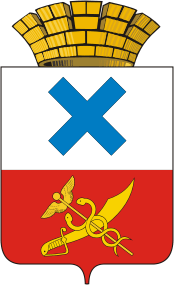 ПОСТАНОВЛЕНИЕглавы Муниципального образованиягород Ирбитот 26 марта 2020 года № 51-ПГг. ИрбитО внесении изменений в постановление главы Муниципального образования город Ирбит от 18 марта 2020 года № 49-ПГ «О проведении  мероприятий на территории Муниципального образования город Ирбит по профилактике новой коронавирусной инфекции (COVID-19)»В соответствии с Указами Губернатора Свердловской области от 25.03.2020 года № 141-УГ «О внесении изменений в Указ Губернатора Свердловской области от 18.03.2020 № 100-УГ «О введении на территории Свердловской области режима повышенной готовности и принятии дополнительных мер по защите населения от новой коронавирусной инфекции (2019-nCoV)», от 26.03.2020 года № 143-УГ «О внесении изменений в Указ Губернатора Свердловской области от 18.03.2020 № 100-УГ «О введении на территории Свердловской области режима повышенной готовности и принятии дополнительных мер по защите населения от новой коронавирусной инфекции (2019-nCoV)», в целях недопущения распространения на территории Муниципального образования город Ирбит новой коронавирусной инфекции (2019-nCoV), руководствуясь статьей 27 Устава Муниципального образования город Ирбит  ПОСТАНОВЛЯЮ:1.Внести в постановление главы Муниципального образования город Ирбит от 18 марта 2020 года № 49-ПГ «О проведении  мероприятий на территории Муниципального образования город Ирбит по профилактике новой коронавирусной инфекции (COVID-19)» следующие изменения:1) в пункте 2 слова «с численностью свыше 50 человек» исключить;2) дополнить пунктом 9 следующего содержания: «9. Обязать жителей Муниципального образования город Ирбит, прибывших в феврале- марте 2020 года из Китайской Народной Республики, Республики Корея, Исламской Республики Иран, Итальянской Республики, Французской Республики, Федеративной Республики Германия, Королевства Испания, иных государств-членов Европейского Союза, Республики Сербия, Республики Албания, Соединенного Королевства Великобритании и Северной Ирландии, Республики Северная Македония, Черногории, Княжества Андорра, Королевства Норвегия, Швейцарской Конфедерации, Исландии, Княжества Монако, Княжества Лихтенштейн, Республики Молдова, Республики Беларусь, Украины, Боснии и Герцеговины, Ватикана, Республики Сан-Марино, Соединенных Штатов Америки:- сообщать о своем возвращении в Муниципальное образование город Ирбит, месте, датах пребывания на указанных территориях и контактную информацию по номеру телефона 112;- при появлении первых респираторных симптомов незамедлительно обращаться за медицинской помощью на дому без посещения медицинских организаций; -соблюдать постановления санитарных врачей о нахождении в режиме изоляции на дому, обеспечить самоизоляцию на дому на срок 14 дней со дня возвращения в Российскую Федерацию (не посещать работу, учебу, минимизировать посещение общественных мест).»;3) дополнить пунктом 10 следующего содержания: «10. Обязать жителей Муниципального образования город Ирбит, совместно проживающих в период обеспечения изоляции с лицами, указанными в пункте 9 настоящего постановления, а также с лицами, в отношении которых приняты постановления санитарных врачей об изоляции, обеспечить изоляцию на дому на срок, указанный в пункте 9 настоящего постановления, либо на срок, указанный в постановлениях санитарных врачей.»;4)дополнить пунктом 11 следующего содержания: «11. Рекомендовать жителям Муниципального образования город Ирбит в возрасте старше 65 лет обеспечить с 26 марта по 14 апреля 2020 года самоизоляцию на дому, за исключением руководителей и сотрудников органов местного самоуправления Муниципального образования город Ирбит, чье нахождение на рабочем месте является критически важным для обеспечения их функционирования.»;5) дополнить пунктом 12 следующего содержания: «12.Рекомендовать главному врачу государственного автономного учреждения здравоохранения Свердловской области «Ирбитская центральная городская больница» Чуракову А.В.   обеспечить возможность оформления листков нетрудоспособности без посещения медицинских организаций для лиц, указанных в пунктах 9, 11 настоящего постановления.»;6) дополнить пунктом 13 следующего содержания: «13.Приостановить с 28 марта по 5 апреля 2020 года работу организаций общественного питания (за исключением организаций по доставке готовой продукции, обслуживания на вынос без посещения гражданами помещений таких организаций), объектов розничной торговли (за исключением аптек и аптечных пунктов, а также объектов розничной торговли в части реализации продовольственных и непродовольственных товаров первой необходимости), организаций по бытовому обслуживанию населения (за исключением организаций, оказывающих ритуальные услуги), работу по проведению массовых мероприятий (оказанию услуг), в том числе ночных клубов (дискотек) и иных аналогичных объектов, кинотеатров (кинозалов), детских игровых комнат и детских развлекательных центров, иных развлекательных и досуговых заведений, в том числе торговых, торгово-развлекательных центров.».2.Настоящее постановление опубликовать в общественно-политической газете «Восход» и разместить на официальном сайте администрации Муниципального образования город Ирбит в информационно - телекоммуникационной сети «Интернет».3.Контроль за исполнением настоящего постановления оставляю за собой.Глава Муниципального образования город Ирбит                                                                     Н.В. Юдин